385400, а.Кошехабль, ул. Дружбы народов, 58; тел.: 8(87770) 9-28-00, факс: 8(87770) 9-27-97E-mail: koshehabl@bk.ru; официальный сайт: www.admin-koshehabl.ru№ ____________ от _____________20___г                                                            Главе муниципального образования                                                             «Дмитриевское сельское поселение»                                                                     Пшизову Муртазу СальбиевичуПРЕДПИСАНИЕ На основании пункта 13 Плана контрольных мероприятий управление  муниципального финансового контроля администрации муниципального образования «Кошехабльский район» на 2019 год, утвержденного распоряжением администрации муниципального образования «Кошехабльский район» от 23 ноября 2018 года № 227-р «Об утверждении Плана контрольных мероприятий управление муниципального финансового контроля администрации муниципального образования «Кошехабльский район» на 2019 год» и распоряжения администрации муниципального образования «Кошехабльский район» от 24 октября 2019 года № 229-р «О проведении управлением муниципального финансового контроля                                                                                                                                                                                                                                                                                                                                                                                                                                                                                                                                                                                                                                                                                                                                                                                                                                                                                                                                                                                                                                                                                                                                                                                                                                                                                                                                                                                                                                                                                                                                                                                                                                                                                                 администрации муниципального образования «Кошехабльский район» плановой проверки», Кардановым А.А. – ведущим специалистом управления муниципального финансового контроля администрации муниципального образования «Кошехабльский район» (далее – УВМФК), проведено контрольное мероприятие – проверка  законности и результативности использования средств муниципального дорожного фонда администрацией муниципального образования  «Дмитриевское сельское поселение» за 2018 год.В ходе контрольного мероприятия выявлены следующие нарушения бюджетного законодательства Российской Федерации, регулирующие законность и результативность использования средств муниципального дорожного фонда:1. Разработать план мероприятий по:- оформлению кадастровых паспортов автомобильных дорог;- получению свидетельств о государственной регистрации права на автомобильные дороги;- проведению оценки технического состояния автомобильных дорог.2. Получить выписку из Единого государственного реестра автомобильных дорог.3. Разрабатывать планы контрольных мероприятий по содержанию автомобильных дорог.С учетом изложенного, в соответствии со статьями 269.2, 270.2 Бюджетного Кодекса Российской Федерации, пунктом 5.3 Порядка осуществления полномочий по внутреннему муниципальному финансовому контролю в сфере бюджетных правоотношений, утвержденного постановлением администрации муниципального образования «Кошехабльский район» от 12 февраля 2018г. № 54 «Об организации и осуществлении полномочий по внутреннему муниципальному финансовому контролю в муниципальном образовании «Кошехабльский район»ПРЕДПИСЫВАЮ:устранить указанные в настоящем Предписании нарушения бюджетного законодательства Российской Федерации, регулирующие законность и результативность использования средств муниципального дорожного фонда, а также возместить причиненный указанными нарушениями ущерб муниципальному образованию «Кошехабльский район (с указанием сроков устранения и (или) возмещения).О результатах исполнения настоящего Предписания необходимо проинформировать в письменной форме управление муниципального финансового контроля администрации муниципального образования «Кошехабльский район» в срок до «16» декабря 2019г. (или не позднее дней с даты исполнения Предписания).В соответствии с частью 1 статьи 19.5 Кодекса Российской Федерации об административных правонарушениях невыполнение в установленный срок законного предписания (постановления, представления, решения) органа (должностного лица), осуществляющего государственный надзор (контроль), муниципальный контроль, об устранении нарушений законодательства влечет наложение административного штрафа на граждан в размере от трехсот до пятисот рублей; на должностных лиц - от одной тысячи до двух тысяч рублей или дисквалификацию на срок до трех лет; на юридических лиц - от десяти тысяч до двадцати тысяч рублей.Настоящее Предписание может быть обжаловано в установленном законом порядке.Ведущий специалист управления муниципального финансового контроля администрации муниципального образования«Кошехабльский район»	                                                          Карданов А.А.Предписание для исполнения получил и с его содержанием ознакомлен:Глава муниципального образования«Дмитриевское сельское поселение»                           	                  Пшизов М.С.________________________                 (дата) РЕСПУБЛИКА АДЫГЕЯАДМИНИСТРАЦИЯ Муниципального образования «КОШЕХАБЛЬСКИЙ РАЙОН»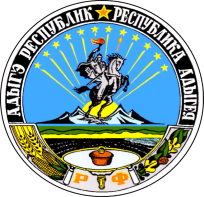 АДЫГЭ РЕСПУБЛИКМУНИЦИПАЛЬНЭ ОБРАЗОВАНИЕУ «КОЩХЬАБЛЭ РАЙОНЫМ» ИАДМИНИСТРАЦИЕ